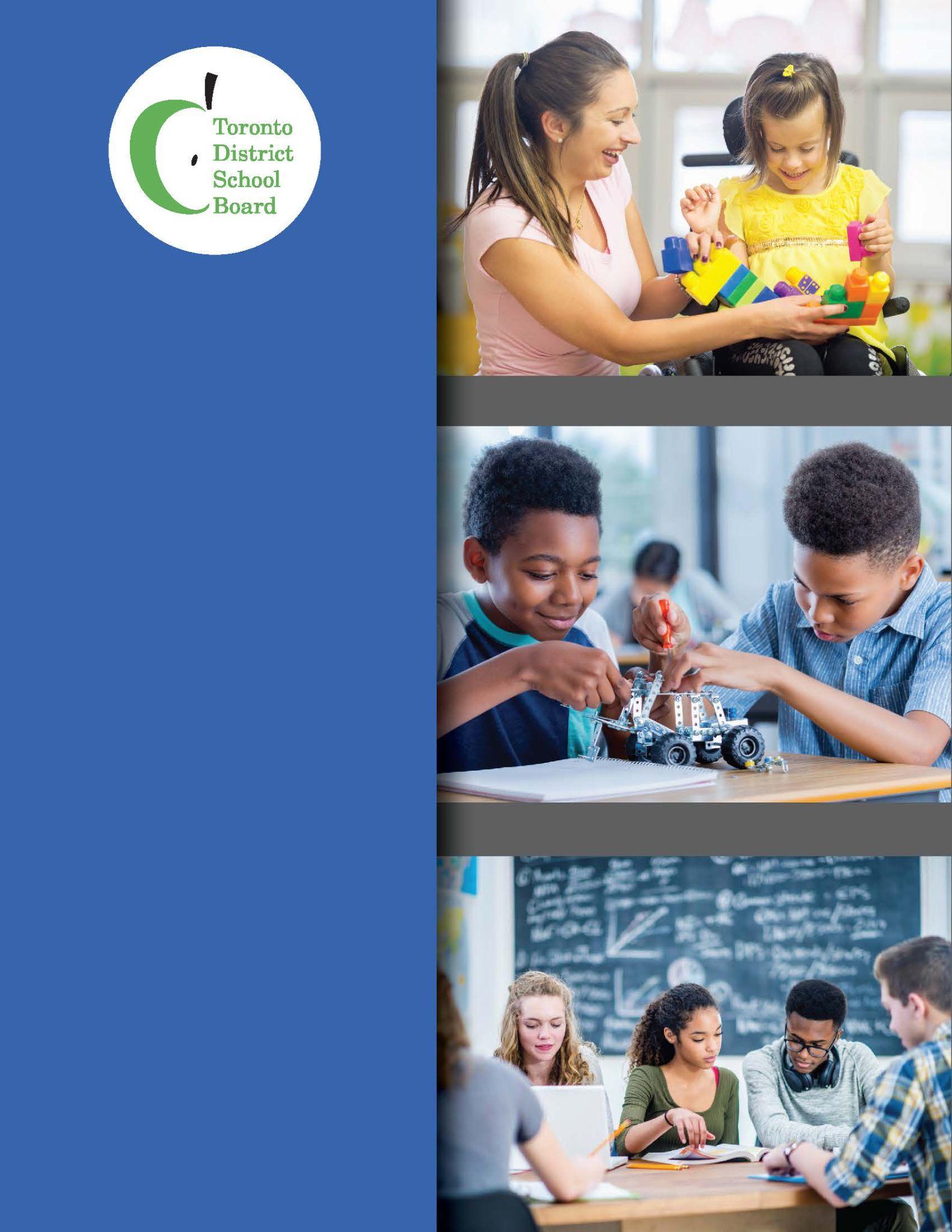 راهنمای آموزش ویژه برای والدینو سرپرستانارائه خدمات به دانش‌آموزان، مدارس و جوامع مابه‌روزرسانی شده: آگوست 2021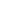 راهنمایآموزش ویژه برای والدین و سرپرستانمراکز یادگیریطرح آموزش ویژه TDSB بر اساس اصول زیر نیز هدایت می‌شود:همه دانش‌آموزان، خانواده‌های آنها و کارکنانی که از آنها حمایت می‌کنند حق دارند شاهد رفتاری توأم با احترام باشند.همه دانش‌آموزان حق دارند برنامه‌ای داشته باشند که در پاسخ به نقاط قوت و نیازهای آنها طراحی شده باشد.همه دانش‌آموزان حق دارند تا جایی که امکان داشته باشد از مجموعه‌ای از استقرارها، برنامه‌ها و خدمات برای برآورده کردن نیازهای فردی خود در محله یا خانواده مدارس خود بهره ببرند.همه دانش‌آموزان و کارکنانی که از آنها حمایت می‌کنند حق دارند از محیطی امن، پذیرنده، استقبالگر، امن و دلگرم‌کننده بهره‌مند شود.ما معتقدیم که همکاری فعال و معنادار با همه ذینفعان و مشارکت دانش‌آموزان، مدرسه، خانواده و خدمات پشتیبانی برای موفقیت همه دانش‌آموزان ضروری است.برای دریافت نسخه‌ای از طرح آموزش ویژه امسال به این آدرس مراجعه کنید:www.tdsb.on.ca/specialeducationاین راهنمای آموزش ویژه برای والدین/سرپرستانمراکز یادگیری 2 و 3:140 Borough Drive, Scarborough, Ontario M1P 4N6(416)396-7968مأموریت TDSBمراکز یادگیری 1 و 4:1 Civic Centre Court, Etobicoke, OntarioM9C 2B3 (416)394-4898اطلاعاتی در مورد حمایت‌ها و خدمات جهت دانش‌آموزان دارای نیازهای آموزشی ویژه در هیئت مدرسه ناحیه تورنتو (TDSB) ارائه می‌دهد. رویه‌های کمیته شناسایی، استقرار و بازنگری (IPRC) مربوط به شناسایی دانش‌آموزان "استثنایی" را تعیین کرده و تصمیم‌گیری درخصوص استقرار برنامه و درخواست تجدید نظر در مورد چنین تصمیماتی در صورت عدم موافقت والدین* با IPRC را انجام می‌دهد. (*در کل این راهنما، کلمه "والدین" شامل سرپرستان نیز می‌شود.)مدیر مدرسه محلی اولین نقطه تماس برای والدین/سرپرستان بوده و می‌تواند هیئت مدرسه ناحیه تورنتو (TDSB) است. طرح آموزش ویژه به بیانیه‌های مأموریت و ارزش‌های TDSB پایبند است: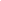 مأموریت ما این است که همه دانش‌آموزان را قادر سازیم به سطوح بالایی از دستاوردها برسند و دانش، مهارت‌ها و ارزش‌هایی را که برای تبدیل شدن به اعضای مسئولیت‌پذیر یک جامعه دموکراتیک نیاز دارند، کسب نمایند.ارزش‌های ما عبارتند از:تک ‌تک دانش‌آموزانیک سیستم آموزش عمومی نیرومندهمکاری دانش‌آموزان، مدارس، خانواده و جامعهمنحصر به فرد بودن و تنوع دانش‌آموزان و جامعه ماتعهد و مهارت‌های کارکنان مابرابری، نوآوری، پاسخگویی و دسترس‌پذیریمحیط‌های یادگیری ایمن، پرورش‌دهنده، مثبت و احترام‌آمیزدر مورد هریک از نگرانی‌ها یا سؤالات کمک کنند. TDSB همچنین از مشاوران آموزش ویژه و شمول بهره می‌برد که به مدرسه محلی شما اختصاص داده شده‌اند و می‌توانند به شما در زمینه آشنایی با سیستم و رفع نگرانی‌هایتان کمک کنند.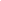 چشم‌انداز TDSB برای آموزش ویژه چیست؟چشم‌انداز TDSB برای آموزش ویژه این است که دانش‌آموزانی که دارای نیازهای آموزشی ویژه هستند در مدارس محله دارای منابع مناسب مورد استقبال قرار بگیرند، گنجانده شوند و حمایت گردند. ما متعهد هستیم دسترسی عادلانه به برنامه‌ها، خدمات و منابع برنامه‌های آموزش ویژه را برای همه دانش‌آموزان در حمایت‌کننده‌ترین و فراگیرترین محیط برای یادگیری، تا بیشترین حد ممکن در جامعه محلی فراهم کنیم.دانش‌آموزان دارای نیازهای آموزشی ویژه چه کسانی هستند؟دانش‌آموزانی که بنا به تشخیص نیازهای آموزشی ویژه‌ای دارند اغلب از حمایت بیشتر، امکانات و نحوه آموزش متفاوتی بهره‌مند می‌شود که باعث موفقیت آنها درمدرسه می‌گردد. قانون آموزش الزام دارد هیئت‌های مدرسه برنامه‌ها و خدمات آموزشی ویژه‌ای را به دانش‌آموزان استثنایی خود ارائه دهند یا این موارد را از هیئت مدرسه دیگری خریداری کنند. وزارت آموزش به این منظور بودجه‌ای را به هیئت‌های مدرسه اختصاص می‌دهد.برنامه آموزش ویژه چیست؟برنامه آموزش ویژه در قانون آموزش به‌عنوان یک برنامه آموزشی تعریف شده است که:مبتنی بر نتایج ارزیابی و ارزشیابی مستمر بوده و بر این مبنا اصلاح شده است؛ وشامل یک طرح (به نام طرح آموزشی فردی یا IEP) حاوی اهداف مشخص و کلیات خدمات آموزش ویژه است که نیازهای دانش‌آموز استثنایی را برآورده می‌کند.خدمات آموزش ویژه چیست؟خدمات آموزش ویژه در قانون آموزش به این صورت تعریف شده است: امکانات و منابع از جمله پرسنل پشتیبانی و تجهیزات لازم برای توسعه و اجرای برنامه آموزش ویژه.برنامه‌ها و خدمات آموزش ویژه ارائه شده توسط هیئت مدرسه چیست؟TDSB طیف کاملی از برنامه‌ها و خدمات را ارائه می‌دهد تا اطمینان حاصل گردد که نیازهای دانش‌آموزان به‌وضوح شناسایی شود و برنامه‌ها و خدمات آموزشی مناسب به آنها ارائه گردد، چه در کلاس معمول، چه در محیط تخصصی یا ترکیبی از هر دو. طرح آموزش ویژه TDSB نشان دهنده تعهد هیئت مدرسه به توسعه، اجرا و ارائه مداوم برنامه‌ها و خدمات مؤثر آموزش ویژه برای تمام دانش‌آموزانی است که به آنها نیاز دارند، صرف‌نظر از اینکه "استثنایی" تلقی شوند یا خیر.  طرح آموزش ویژه را می‌توان در این آدرس مشاهده کرد: www.tdsb.on.ca/ specialeducation.طرح آموزش فردیطرح آموزش فردی (IEP) چیست؟طرح آموزشی فردی (IEP) یک طرح مکتوب است که برنامه آموزش ویژه و/یا خدماتی را که برای یک دانش‌آموز خاص تدارک دیده شده است، توصیف می‌کند. این طرح هرگونه امکانات و خدمات آموزشی ویژه مورد نیاز برای کمک به دانش‌آموز به منظور تحقق انتظارات یادگیری خود را تشریح می‌کند. همچنین ممکن استانتظارات یادگیری مشخص و قابل اندازه‌گیری را تعیین کند که براساس انتظارات مطرح شده در سند سیاست برنامه درسی برای درس یا درس سطح پایه اصلاح شده است یا جایگزین آنها می‌شود. مقررات 181/98 انتاریو بر تدوین IEP حاکم است.IEP باید با مشورت والدین تدوین شود. و باید شامل موارد زیر باشد:امکانات - استراتژی‌ها و حمایت‌هایی که با آنچه معمولاً در طول آموزش ارائه می‌شود، متفاوت استانتظارات آموزشی مناسب، مشخص و قابل اندازه‌گیریکلیات برنامه‌ها و خدمات آموزش ویژه که دریافت خواهد شدبیانیه‌ای در مورد روش‌های بررسی پیشرفت فرزند شمایک طرح انتقال شخصی شامل اهداف و اقدامات مشخص که بر اساس نقاط قوت، نیازها و حمایت‌های مورد نیاز دانش‌آموزان تهیه شده است. اگر دانش‌آموزی به طرح انتقال نیاز نداشته باشد، در این طرح بیان می‌شود که نیازی به انجام هیچ اقدامی نیستIEP باید ظرف 30 روز مدرسه پس از استقرار کودک در برنامه آموزش ویژه تکمیل شود و مدیر باید اطمینان حاصل نماید که والدین نسخه‌ای از آن را دریافت می‌کنند. IEP را همچنین می‌توان برای دانش‌آموزانی که رسماً به‌عنوان دانش‌آموزان استثنایی شناسایی نشده‌اند اما به برنامه‌های آموزشی و/یا خدمات ویژه نیاز دارند، تهیه کرد. برای کسب اطلاعات بیشتر، نگاه کنید به: طرح آموزشی فردی (IEP): راهنمای منابع در این آدرس موجود است: http://www.edu.gov.on.ca/ eng/general/elemsec/speced/guide/resource/.چه کسی به‌عنوان دانش‌آموز "استثنایی" شناخته می‌شود؟قانون آموزش، دانش‌آموز استثنایی را به این شرح تعریف می‌کند: "دانش‌آموزی که وضعیت رفتاری، ارتباطی، فکری، جسمی یا وضعیت‌های استثنایی چندگانه او به شکلی است که به قرار گرفتن در یک برنامه آموزشی ویژه نیاز دارد..." دانش‌آموزان از طریق فرآیند شناسایی، استقرار و بازنگری کمیته (IPRC) با توجه به دسته‌بندی‌ها و تعاریف موارد استثنایی ارائه شده توسط وزارت آموزش، شناسایی می‌شوند. این دسته‌بندی‌ها عبارتند از: موارد استثنایی رفتاری، ارتباطات، فکری و فیزیکی.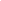 کمیته شناسایی، استقرار و بازنگری (IPRC)کمیته شناسایی، استقرار و بازنگری (IPRC) چیست؟دانش‌آموزانی که برای شناسایی جهت برنامه‌ها و/یا خدمات آموزشی استثنایی و ویژه در نظر گرفته می‌شوند ممکن است در کمیته شناسایی، استقرار و بازنگری (IPRC) حضور پیدا کنند. مقررات 181/98 انتاریو الزام دارد که همه هیئت‌های مدارس IPRC را راه‌اندازی کنند. همچنین رویه‌های مربوط به شناسایی دانش‌آموزان "استثنایی" را تعیین کرده و تصمیم‌گیری درخصوص استقرار دانش‌آموز و درخواست تجدید نظر در مورد چنین تصمیماتی در صورت عدم موافقت والد با IPRC را انجام می‌دهد. این کمیته از حداقل سه عضو تشکیل شده است که یکی از آنها باید مدیر یا مسئول ناظر هیئت مدرسه باشد. دانش‌آموزان ساکن ناحیه که در یک مدرسه TDSB ثبت نام کرده و در آن حضور می‌یابند، واجد شرایط بررسی توسط TDSB IPRC هستند.IPRC چه کاری انجام می‌دهد؟IPRC این اقدامات را انجام خواهد داد:تصمیم می‌گیرد که آیا کودک شما باید به عنوان دانش‌آموز استثنایی شناخته شود یا خیربا توجه به دسته‌بندی‌ها و تعاریف موارد استثنایی ارائه شده توسط وزارت آموزش، حوزه‌های استثنایی بودن فرزندتان را مشخص می‌کند.درخصوص استقرار مناسب برای فرزندتان تصمیم‌گیری می‌کند:کلاس عادی با پشتیبانی غیرمستقیم، کمک درخصوص منابع یا کمک درخصوص خروجکلاس آموزش ویژه با ادغام جزئی یا تمام وقتشناسایی و استقرار را حداقل یک بار در هر سال تحصیلی بازنگری می‌کند.درخواست جلسه IPRC چگونه صورت می‌گیرد؟IPRC می‌تواند توسط مدیر مدرسه فرزندتان یا به صورت کتبی توسط والدین درخواست شود. مدیر:زمانی که معتقد باشد فرزندتان ممکن است از یک برنامه آموزشی ویژه بهره‌مند شود می‌تواند با مشورت تیم پشتیبانی مدرسه (SST) و با ارائه اطلاعیه کتبی به شما، فرزندتان را به IPRC ارجاع دهد.پس از دریافت درخواست کتبی شما، باید برای فرزندتان یک جلسه IPRC را درخواست نمایدمدیر ظرف 15 روز پس از دریافت درخواست شما، یا ارائه اطلاعیه  به شما باید یک نسخه از این راهنما و یک بیانیه کتبی در مورد زمان تقریبی تشکیل جلسه IPRC را در اختیارتان قرار دهد.آیا والدین می‌توانند در جلسه IPRC شرکت کنند؟مقررات 181/98 به والدین و دانش‌آموزان 16 سال به بالا این حقوق را می‌دهد:حضور و شرکت در تمام بحث‌های کمیته درباره فرزندتانحضور در هنگام تصمیم‌گیری در مورد شناسایی و استقرار توسط کمیتهچه کس دیگری می‌تواند در جلسه IPRC شرکت می‌کند؟مدیر (یا معاون مدیر) مدرسه فرزندتان شرکت خواهد کرد. شما یا مدیر می‌توانید درخواست حضور افراد دیگر در جلسه IPRC را داشته باشید، مثلاً:نماینده شما، یعنی شخصی که می‌تواند از شما حمایت کند یا از طرف شما یا فرزندتان صحبت نمایدسایر منابعی که ممکن است اطلاعات یا توضیح بیشتری ارائه دهند، مانند معلم فرزندتان، کارکنان آموزش ویژه، کارکنان پشتیبانی هیئت مدرسه، یا نماینده یک سازمان دولتیمترجم شفاهی یا کتبی در صورت نیاز (شما می‌توانید از طریق مدیر مدرسه فرزندتان خدمات مترجم کتبی یا شفاهی را درخواست کنید.) والدین چه اطلاعاتی در مورد جلسه IPRC دریافت خواهند کرد؟مدیر ظرف 15 روز پس از ارائه اطلاعیه IPRC به شما یا دریافت درخواست شما، زمان تقریبی تشکیل جلسه IPRC را کتباً به شما اطلاع می‌دهد. حداقل ده روز قبل از جلسه، دعوت‌نامه‌ای برای حضور در جلسه به عنوان یکی از شرکای مهم جهت بررسی استقرار فرزندتان دریافت خواهید کرد. این نامه تاریخ، زمان و مکان جلسه را به شما اعلام می‌کند و از شما می‌خواهد که اعلام نمایید که آیا در آن شرکت می‌کنید یا خیر.قبل از برگزاری جلسه IPRC، یک نسخه کتبی از اطلاعات مربوط به فرزندتان را که اعضای IPRC دریافت کرده‌اند، دریافت خواهید کرد. این نسخه ممکن است شامل نتایج ارزیابی‌ها یا خلاصه‌ای از اطلاعات باشد.اگر والدین قادر نباشند در جلسه برنامه‌ریزی شده شرکت کنند چه اتفاقی می‌افتد؟اگر نمی‌توانید در جلسه برنامه‌ریزی شده شرکت کنید، می‌توانید:برای تعیین تاریخ یا ساعت دیگر با مدیر مدرسه تماس بگیریدبه مدیر مدرسه اطلاع دهید که شرکت نخواهید کرد و نظرات خود را در مورد مسائلی که مدیر مدرسه ممکن است از طرف شما در IPRC مطرح کند، اعلام نمایید.در صورت عدم حضور، مدیر در اسرع وقت پس از جلسه، بیانیه کتبی تصمیم IPRC را برای بررسی و امضای شما برایتان ارسال خواهد کرد. در این بیانیه تصمیم مربوط به شناسایی و استقرار و هرگونه توصیه در مورد برنامه‌ها و خدمات آموزش ویژه ذکر خواهد شد.در جلسه IPRC چه اتفاقی می‌افتد؟رئیس IPRC همه را معرفی کرده و هدف جلسه را توضیح می‌دهدIPRC تمام اطلاعات موجود درباره فرزندتان را بررسی خواهد کرد. کمیته اقدامات زیر را انجام خواهد داد:ارزیابی آموزشی فرزندتان را در نظر خواهد گرفتبا توجه به مفاد قانون اعلام رضایت مراقبت‌های بهداشتی 1996، ارزیابی بهداشتی یا روان‌شناختی فرزندتان توسط یک پزشک واجد شرایط را در نظر خواهد گرفت، به شرطی که اعضا احساس کنند این ارزیابی برای تصمیم‌گیری صحیح درخصوص شناسایی یا استقرار ضروری استاگر کمیته انجام لازم بداند با فرزندتان مصاحبه می‌کند (اگر سن فرزندتان کمتر از 16 سال باشد اعلام رضایت شما الزامی است) هرگونه اطلاعاتی را که در مورد فرزندتان ارائه می‌کنید، یا اگر فرزندتان 16 سال یا بیشتر سن دارد خودش آنها را ارائه می‌کند، در نظر می‌گیرد.کمیته می‌تواند در مورد هرگونه پیشنهاد مطرح شده مربوط به برنامه آموزش ویژه یا خدمات آموزش ویژه برای فرزندتان گفتگو نماید. اعضای کمیته در مورد چنین پیشنهادی به درخواست شما یا به درخواست فرزندتان (در صورتی که فرزندتان 16 سال یا بیشتر سن داشته باشد)، بحث خواهند کرد.شما تشویق می‌شوید که سؤالات خود را بپرسید و در بحث شرکت کنید.کمیته پس از انجام بحث و بعد از ارائه و بررسی تمام اطلاعات، تصمیمات خود را اتخاذ خواهد کردIPRC در تصمیم‌گیری خود در مورد استثنایی بودن چه مواردی را در نظر می‌گیرد؟IPRC تمام اطلاعات ارائه شده در مورد فرزندتان را با توجه تعریف‌های وزارت آموزش درخصوص موارد مختلف استثنائی بودن و معیارهای TDSB درخصوص انواع مختلف پشتیبانی‌های برنامه در نظر می‌گیرد.IPRC در تصمیم‌گیری خود در مورد استقرار چه مواردی را در نظر می‌گیرد؟قبل از اینکه IPRC بتواند استقرار فرزندتان در یک کلاس آموزش ویژه را در نظر بگیرد، باید بررسی کند که آیا استقرار در یک کلاس معمول همراه با خدمات آموزش ویژه مناسب:نیازهای فرزندتان را برآورده می‌کند، وبا ترجیحات شما همخوانی دارداگر IPRC پس از در نظر گرفتن تمام اطلاعات ارائه شده به آن، متقاعد شود که استقرار در کلاس معمول نیازهای فرزندتان را برآورده می‌کند و چنین تصمیمی با ترجیحات شما همخوانی دارد، کمیته به استقرار در کلاس معمول همراه با خدمات آموزش ویژه مناسب رأی خواهد داد.اگر کمیته به این نتیجه برسد که فرزندتان باید در کلاس آموزش ویژه قرار گیرد، لازم است دلایل این تصمیم را در بیانیه تصمیم کتبی خود بیان کند.بیانیه تصمیم کتبی IPRC شامل چه مواردی است؟بیانیه تصمیم کتبی IPRC موارد زیر را اعلام می‌دارد:شرح نقاط قوت و نیازهای فرزندتان از نظر IPRCآیا IPRC فرزندتان را به‌عنوان کودک استثنایی شناسایی کرده است یا خیردر صورتی که IPRC فرزندتان را به‌عنوان کودک استثنایی شناسایی کرده باشد:دسته‌بندی‌ها و تعاریف هر مورد استثنایی بودن شناسایی شده، چنانکه توسط وزارت آموزش تعریف شده استتصمیم استقرار IPRCتوصیه‌های IPRC در مورد برنامه آموزش ویژه و خدمات آموزش ویژهدر مواردی که IPRC تصمیم گرفته باشد که فرزندتان باید در کلاس آموزش ویژه قرار داده شود، دلایل مربوط به این تصمیمبعد از تصمیم‌گیری IPRC چه اتفاقی می‌افتد؟رئیس IPRC بیانیه تصمیم را امضا و آن را همراه با شما بررسی می‌کند.اگر با تصمیمات اتخاذ شده توسط IPRC مربوط به شناسایی و استقرار موافق باشید، از شما خواسته می‌شود این موضوع را با درج نام و امضای خود در بیانیه تصمیم نشان دهید. این سند را می‌توان در جلسه IPRC امضا کرد یا به خانه برد و بعداً آن را به مدیر مدرسه فرزندتان برگرداند.هیچ‌یک از تصمیمات کمیته در مورد استقرار نمی‌تواند اجرا شود مگر اینکه شما با آن تصمیم موافقت کرده باشید، یا مهلت ارائه درخواست تجدیدنظر درباره تصمیم منقضی شده و چنین درخواستی ارائه نشده باشد.اگر IPRC فرزندتان را به‌عنوان دانش‌آموز استثنایی معرفی کرده باشد و شما با تصمیمات شناسایی و استقرار IPRC موافقت کرده باشید، موارد زیر انجام خواهد شد:در مواردی که استقرار، کلاس آموزش ویژه تمام وقت نیست و فرزندتان در مدرسه فعلی خود باقی می‌ماند، الزام تهیه یک برنامه آموزشی فردی (IEP) برای فرزندتان به کارکنان مربوطه مدرسه اطلاع داده خواهد شد.در مواردی که استقرار، کلاس آموزش ویژه تمام وقت یا همراه با ادغام جزئی و پشتیبانی فشرده برنامه باشد، به هماهنگ‌کننده آموزش ویژه مناسب اعلام می‌شود "پیشنهاد استقرار" را آماده کند و به مدیر مدرسه محل سکونت کمک نماید ترتیب بازدید شما و فرزندتان از محل استقرار پیشنهادی را بدهد.پس از بازدید، از شما خواسته می‌شود پذیرش یا عدم پذیرش پیشنهاد استقرار را اعلام کنید. بدون امضای پذیرش توسط شما، استقرار پیشنهادی ادامه پیدا نخواهد کرد.در صورت مخالفت والدین با تصمیم IPRC، آنها چه کاری می‌توانند انجام دهند؟اگر با تصمیم شناسایی یا استقرار اتخاذ شده توسط IPRC موافق نیستید، می‌توانید:ظرف 15 روز پس از دریافت تصمیم، درخواست کنید IPRC جلسه دومی را برای بحث در مورد نگرانی‌های شما و بررسی مجدد تصمیمات برگزار کند؛ یاظرف 30 روز پس از دریافت تصمیم، درخواست تجدیدنظر را ارائه کنیداگر بعد از جلسه دوم با تصمیم موافق نباشید، می‌توانید ظرف 15 روز پس از دریافت تصمیم در جلسه دوم، درخواست تجدید نظر کنید.اگر نسبت به تصمیم IPRC رضایت ندهید و درخصوص آن درخواست تجدید نظر نکنید، هیئت مدرسه به مدیر دستور می‌دهد تصمیم IPRC را اجرا کند.چگونه می‌توانم درخواست تجدید نظر در تصمیم IPRC را مطرح کنم؟اگر با شناسایی فرزندتان توسط IPRC به‌عنوان دانش‌آموز استثنایی یا تصمیم IPRC برای استقرار فرزندتان مخالف هستید، می‌توانید در مهلت‌های توضیح داده شده در بالا اطلاعیه کتبی مربوط به قصد خود برای درخواست تجدیدنظر درخصوص این تصمیم را ارائه نمایید. این اطلاعیه کتبی باید خطاب به شخص زیر باشد: مدیر و منشی خزانه‌دار، هیئت مدرسه ناحیه تورنتو، 5050 Yonge Street, Toronto, ON, M2N 5N8.اطلاعیه تجدیدنظر باید:تصمیم(هایی) که با آنها مخالف هستید را مشخص کندشامل بیانیه‌ای باشد که دلایل مخالفت شما را بیان کنددر فرآیند درخواست تجدید نظر چه اتفاقی می‌افتد؟فرآیند درخواست تجدید نظر شامل مراحل زیر است:هیئت مدرسه یک هیئت تجدید نظر آموزش ویژه را برای رسیدگی به درخواست شما تعیین خواهد کرد. هیئت تجدیدنظر شامل سه نفر خواهد بود که از موضوع مورد تجدیدنظر، هیچ‌گونه اطلاع قبلی نداشته باشند. یکی ازاین سه نفر توسط شما و یک نفر توسط هیئت مدرسه انتخاب می‌شود. (برای کسب اطلاعات بیشتر در مورد عضویت به مقررات 181/98 مراجعه کنید.)رئیس هیئت تجدید نظر ترتیب برگزاری جلسه‌ای را در زمان و مکان مناسب، اما حداکثر 30 روز پس از انتخاب خود خواهد داد (مگر اینکه والدین و هیئت مدرسه هر دو به صورت کتبی در مورد تاریخی بعد از این مهلت، اعلام رضایت کرده باشند).هیئت تجدید نظر مطالب بررسی شده توسط IPRC را دریافت می‌کند و می‌تواند با هر فردی که ممکن است بتواند اطلاعاتی درخصوص موضوع مورد تجدید نظر ارائه دهد، مصاحبه کند.شما یعنی والدین و فرزندتان (اگر 16 سال یا بیشتر داشته باشد)، حق دارید در همه بحث‌ها حضور داشته باشید و در آنها شرکت کنید.هیئت تجدید نظر باید ظرف 3 روز پس از پایان جلسه، توصیه خود را ارائه نماید. این هیئت ممکن است:با IPRC موافقت کرده و توصیه کند که تصمیم اجرا شود، یابا IPRC مخالفت کرده و در مورد تصمیم شناسایی یا استقرار فرزندتان یا هر دو توصیه‌ای به هیئت مدرسه داشته باشد.هیئت تجدید نظر توصیه‌های خود را به صورت کتبی به شما و هیئت مدرسه گزارش می‌دهد و دلایل توصیه‌های خود را نیز ذکر می‌کند.هیئت مدرسه ظرف 30 روز پس از دریافت بیانیه کتبی هیئت تجدید نظر، تصمیم خواهد گرفت که چه اقدامی را در رابطه با توصیه‌ها انجام دهد.  (هیئت مدرسه ملزم به رعایت توصیه‌های هیئت تجدید نظر نیست.)شما می‌توانید تصمیم هیئت مدرسه را بپذیرید، یا می‌توانید نزد دادگاه آموزش ویژه اعتراض کنید. شما می‌توانید با نوشتن نامه به منشی دادگاه آموزش ویژه، درخواست دادرسی را مطرح نمایید. اطلاعات مربوط به نحوه ارائه درخواست به دادگاه در تصمیم هیئت تجدید نظر ذکر خواهد شد.پس از اینکه کودک در برنامه آموزش ویژه قرار گرفت، آیا می‌توان استقرار را مورد بازنگری قرار داد؟جلسه بازنگری IPRC در سال تحصیلی برگزار می‌شود، مگر اینکه مدیر مدرسه‌ای که برنامه آموزش ویژه در آنجا ارائه می‌شود، اطلاعیه کتبی شما یعنی والدین را دریافت کرده باشند مبنی بر اینکه از انجام بازنگری سالانه، صرف‌نظر کرده باشید.درخواست جلسه بازنگری IPRC در هر زمان که فرزندتان به مدت سه ماه تحت برنامه آموزش ویژه قرار گرفته باشد، قابل ارائه است.IPRC جهت بازنگری چه چیزی را در نظر گرفته و در موردش تصمیم می‌گیرد؟IPRC که بازنگری را انجام می‌دهد، همان نوع اطلاعاتی را که در ابتدا توسط IPRC قبلی در نظر گرفته شده بود، در نظر می‌گیرد. همچنین پیشرفت فرزندتان در برنامه آموزش ویژه را در نظر می‌گیرد و با اجازه کتبی شما، او را به IEP ارجاع می‌دهد.IPRC اقدام به بازنگری تصمیمات استقرار و شناسایی کرده و تصمیم می‌گیرد که آیا باید کار ادامه یابد یا اینکه تصمیم متفاوتی گرفته شود.اگر فرزندم به تازگی وارد مدرسه شده و نیازهای ویژه بسیار پیچیده‌ای داشته باشد اما به IPRC مراجعه نکرده باشد، چطور؟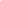 کمیته بازنگری آموزش ویژه (SEPRC)هیئت مدرسه ناحیه تورنتو (TDSB) متعهد است اطمینان حاصل کند دانش‌آموزان دارای نیازهای آموزشی ویژه از روزی که حضورشان برای اولین بار در مدرسه TDSB شروع می‌شود، برنامه‌ها و/یا خدمات مناسب را برای رفع این نیازها دریافت نمایند.SEPRC چیست؟دانش‌آموزان تازه‌وارد به TDSB که دارای نیازهای پزشکی بسیار پیچیده هستند ممکن است جهت استقرار فوری در یک برنامه آموزشی ویژه پشتیبانی فشرده انتخاب شوند. این کودکان معمولاً کودکانی هستند که قبل از ورودشان به TDSB، از پشتیبانی کلاس آموزش ویژه تمام وقت در سایر سیستم‌های مدرسه (مهدکودک) برخوردار بوده‌اند.استقرار در کلاس آموزش ویژه معمولاً نیاز به تصمیم کمیته شناسایی، استقرار و بازنگری (IPRC) دارد و تا زمانی که کودک برای مدت زمان کافی در کلاس حضور نداشته باشد تا کارکنان مدرسه بتوانند اطلاعات و اسناد مورد نیاز را جمع‌آوری کنند، چنین تصمیمی را نمی‌توان اتخاذ کرد. به منظور رسیدگیبه این تأخیر و جلوگیری از بروز اختلال در تحصیل دانش‌آموزان که به دلیل جابجایی برنامه در طول سال رخ می‌دهد، TDSB فرآیندی را برای استقرار سریع (اما مشروط) دانش‌آموزانی که به تازگی (با ارائه مدارک) ثبت نام کرده اما هنوز در یک مدرسه TDSB شرکت نکرده‌اند، ایجاد کرده است.جلسه SEPRC اختیاری است.  SEPRC تنها باید در صورتی شروع شود که کودک نیازهای پزشکی بسیار پیچیده‌ای داشته باشد که به صورت پزشکی مستند شده باشد و زمانی که والدین معتقد باشند استقرار در کلاس آموزش ویژه TDSB (برنامه پشتیبانی فشرده) نیازهای فرزندشان را بهتر برآورده می‌کند.  دانش‌آموزانی که فرآیند SEPRC را پشت سر می‌گذارند، احتمالاً زمانی که در نهایت IPRC برگزار شود، واجد شرایط برخورداری از همان سطح پشتیبانی خواهند بود. والدین/سرپرستان می‌توانند فرصت حضور در جلسه SEPRC را نپذیرند و فرزندشان در مدرسه محله خودشان حضور پیدا کند.در صورتی که والدین رضایت داشته باشند، مدیر با مشاور شمول مشورت خواهد کرد تا مدارک پزشکی به اشتراک گذاشته شده توسط والدین را بررسی و تأیید کند که آیا ارجاع به SEPRC مناسب است یا خیر و استقرار احتمالی کودک در کلاس آموزش ویژه در نظر گرفته شود.هنگامی که والدین شرکت در SEPRC را نمی‌پذیرند، از حق خود برای درخواست IPRC پس از حضور فرزندشان در مدرسه، صرف‌نظر نمی‌کنند. هنگامی که والدین موافقت می‌کنند در SEPRC شرکت نمایند، همچنان می‌توانند استقرار پیشنهادی را نپذیرفته و فرزندشان را به مدرسه محله خود بفرستند.ساختار SEPRCاعضای SEPRC همانند IPRC هستند. TDSB دارای ساختارهای SEPRC زیر است:اعضای شبکه یادگیری SEPRCهریک از چهار مرکز یادگیری منطقه‌ای در TDSB در مجموعه‌هایی از مدارس به نام شبکه‌های یادگیری سازماندهی شده‌اند. در هر شبکه یادگیری، تیم‌هایی ایجاد می‌شوند تا به‌عنوان SEPRC برای مدارس درون شبکه عمل کنند. اداره آموزش ویژه از مدیرانی که از سیاست‌ها و رویه‌های اجرایی آموزش ویژه آگاه هستند، دعوت می‌کند تا ریاست SEPRC شبکه یادگیری را برعهده بگیرند. کمیته‌ها از اعضای زیر تشکیل شده‌اند:مدیر (رئیس) که با دانش‌آموز یا مدرسه دانش‌آموز ارتباطی نداردهماهنگ‌کننده آموزش ویژهنماینده خدمات روان‌شناسیاعضای SEPRC مرکزیSEPRC مرکزی از اعضای زیر تشکیل شده است که همگی به مرکز یادگیری وابسته‌اند:مدیر آموزش ویژه که توسط مرکز تعیین شده است (رئیس)هماهنگ‌کننده آموزش ویژهمدیر خدمات روان‌شناسیمراحل ارجاع SEPRCوالدین/سرپرستان دانش‌آموز را براساس آدرس خود در مدرسه محل سکونت پیش‌ثبت نام می‌کنند و هرگونه ارزیابی آموزشی، رفتاری، پزشکی/بهداشتی (شنوایی، بینایی، فیزیکی، عصبی)، روان‌شناختی، گفتار/زبان، کاردرمانی /فیزیوتراپی یا سایر اسناد مرتبط که به نیازهای آموزش ویژه پیچیده پزشکی فرزندشان مربوط می‌شود را با مدیر به اشتراک می‌گذارند. اگر والدین، استقرار احتمالی در کلاس آموزش ویژه بلافاصله پس از ثبت نام را بپذیرند و مایل باشند جلسه SEPRC در نظر گرفته شود، مدیر فرصت برگزاری جلسه SEPRC با حضور مشاور آموزش ویژه را بررسی خواهد کرد. والدین می‌توانند SEPRC را نپذیرند که در این صورت فرزندشان در مدرسه محل سکونت شرکت خواهد کرد.مدیر مدرسه ممکن است به منظور انجام مشاهده، جمع‌آوری اطلاعات بیشتر در مورد نیازهای کودک یا ایضاح اسناد موجود، درخواست دسترسی به منابع مرکزی را مطرح کند.پس از تأیید بسته ارجاع توسط مشاور و هماهنگ‌کننده آموزش ویژه، دعوت نامه‌ای برای جلسه SEPRC تهیه و توسط مدیران دفتر در اداره آموزش ویژه برای والدین ارسال می‌شود و یک نسخه نیز به صورت الکترونیکی برای مدیر مدرسه محل سکونت ارسال می‌گردد.والدین/سرپرستان فرم پاسخ را به کارکنان مدرسه محل سکونت خود برمی‌گردانند یا حضور خود در جلسه را به صورت تلفنی به کارکنان مدرسه محل سکونت اطلاع خواهند داد که کارکنان نیز این مسئله را به هماهنگ‌کننده آموزش ویژه مربوطه اطلاع می‌دهند. والدین/سرپرستان یک کپی از تمام اسنادی که باید در SEPRC در نظر گرفته شود به همراه دعوت‌نامه و یک کپی از راهنمای TDSB برای آموزش ویژه جهت والدین/سرپرستان را دریافت می‌کنند.مدارک مورد نیاز برای SEPRCاسناد الزامی ارائه شده به جلسات SEPRC برای دانش‌آموزانی که به کمیته شناسایی، استقرار و بازنگری (IPRC) معرفی می‌شوند و خواستار استقرار مشابه هستند، ممکن است شامل موارد زیر باشد:ارزیابی آموزشیآخرین کارنامه استانی (و در مواردی که آخرین کارنامه، کارنامه پیشرفت است، کارنامه استانی قبلی نیز گنجانده می‌شود)طرح آموزش فردی (IEP)ارزیابی روان‌شناختیسایر ارزیابی‌های حرفه‌ای مرتبط (مانند گفتار-زبان، کاردرمانی/فیزیوتراپی، پزشکی)فرم سابقه رشد (برای دانش‌آموزان خردسال مهدکودک تا پایه 2)مشاهده حرفه‌ای فعلینمونه کارهای دانش‌آموز (بخشی از ارائه)هر سندی که ممکن است والدین/سرپرستان به SEPRC مربوط بدانندحضور و ارائه در SEPRCاز آنجا که دانش‌آموزانی که در SEPRC حضور پیدا می‌کنند هنوز دانش‌آموز TDSB نیستند، باید برای برگزاری جلسه SEPRC، والدین/سرپرستان حضور داشته باشند:در صورت لزوم مدیر مدرسه ارجاع‌دهنده ترتیبی می‌دهد تا یک مترجم به والدین/سرپرستان کمک کند.یکی از مدیران مدرسه ارجاع‌دهنده باید برای ارائه کلیات سوابق دانش‌آموز و درک کامل بحث و توصیه SEPRC به منظور کمک به انجام اقدامات پیگیری در مدرسه حضور یابد. از والدین خواسته می‌شود افرادی که در حال حاضر به وضعیت دانش‌آموز رسیدگی می‌کنند را برای شرکت در جلسه SEPRC دعوت کنندرئیس SEPRC از والدین/سرپرستان و سایر شرکت‌کنندگان دعوت می‌کند تا در بحث‌های مربوط به دانش‌آموز شرکت کنند تا نقاط قوت، نیازها، عملکرد تحصیلی فعلی و مسائل موجود مشخص شود. در صورت امکان نمونه کارها بررسی می‌شوند تا برداشتی از پتانسیل و عملکرد دانش‌آموز در شرایط فعلی به دست آیدعملکردهای SEPRCهنگامی که والدین/سرپرستان موافق باشند، ترتیب برگزاری SEPRC داده می‌شود تا واجد شرایط بودن دانش‌آموزی که پیش‌ثبت نام کرده اما هنوز در مدرسه شرکت نکرده است جهت استقرار در کلاس آموزش ویژه تعیین گردد و توصیه‌ای در مورد چنین استقراری ارائه می‌شود. SEPRC این اقدامات را انجام خواهد داد:تعیین می‌کند که آیا پشتیبانی موجود در کلاس آموزش ویژه برای دانش‌آموز در هنگام شروع به تحصیل در مدرسه TDSB مناسب است یا خیر.فقط برای اهداف برنامه‌ریزی، به این نکته توجه می‌کند که آیا دانش‌آموز بر اساس معیارهای TDSB دارای شرایط استثنایی است یا خیر. (تصمیم IPRC برای شناسایی رسمی یک دانش‌آموز به عنوان دانش‌آموز استثنایی الزامی است.)بیانیه کتبی توصیه‌ها را ارائه می‌کند که در آن نقاط قوت و نیازهای دانش‌آموز و هرگونه توصیه‌های برنامه/خدمات SEPRC مشخص شده است.توصیه‌های SEPRC طبق رأی اکثریت ساده و با حضور همه شرکت‌کنندگان تعیین می‌شود. والدین/ سرپرستان تصمیم نهایی را در مورد پذیرش یا رد توصیه(های) SEPRC می‌گیرند.پیگیری مورد نیاز برای SEPRCدر مواردی که استقرار در کلاس آموزش ویژه توسط والدین/سرپرستان توصیه و پذیرفته شده باشد، محل استقرار به دانش‌آموز پیشنهاد شده و بازدیدی ترتیب داده می‌شود. ارجاع جهت پیگیری جلسه کمیته شناسایی، استقرار و بازنگری باید در مدرسه‌ای که کلاس آموزش ویژه در آن برگزار می‌شود، صورت بپذیرد. IPRC بایدپس از حضور دانش‌آموز به مدت تقریباً 6 تا 9 ماه در برنامه، تشکیل شود. یکی از موارد استثنا درخصوص برگزاری ظرف 6 تا 9 ماه مربوط به دانش‌آموزان شرکت‌کننده در برنامه‌های پشتیبانی فشرده مهد کودک (یعنی برنامه مداخله مهد کودک، مهد کودک تشخیصی) است. توصیه برنامه مربوط به دانش‌آموزان خردسال مهدکودک در بهار و در طی یک جلسه SST مجدداً ارزیابی می‌شود تا مشخص گردد که آیا حمایت تمام وقت توصیه‌شده برای سنین بالاتر در مهد کودک باید ادامه داشته باشد یا خیر و در سال آخر مهدکودک IPRC برای ورود به مدارس اصلی بخش برگزار خواهد شد.فرآیند درخواست تجدید نظرهیچ‌گونه فرآیند درخواست تجدیدنظر رسمی برای توصیه‌های SEPRC وجود ندارد. دانش‌آموزان مورد نظر هنوز به مدرسه وابسته به هیئت مدیره مدرسه نمی‌روند.  SEPRC تصمیمی در مورد استثنایی بودن ارائه نمی‌کند و فقط می‌تواند توصیه‌ای در مورد استقرار مشروط در یک کلاس آموزش ویژه ارائه دهد که نیاز به پیگیری IPRC دارد (و تصمیمات آن قابل تجدید نظر است).هنگامی که والدین/سرپرستان تصمیم می‌گیرند استقرار پیشنهادی SEPRC را قبول نکنند، یا زمانی که استقرار در کلاس آموزش ویژه توسط SEPRC توصیه نمی‌شود، دانش‌آموز به مدرسه محله می‌رود و منابع آموزشی ویژه مدرسه برای ارائه پشتیبانی در دسترس قرار خواهد گرفت. ماهیت پشتیبانی از طریق فرآیند IST (تیم درون مدرسه) یا SST (تیم پشتیبانی مدرسه) در مدرسه تعیین می‌شود. والدین/سرپرستان همچنان حق دارند (به صورت کتبی از مدیر مدرسه) درخواست کنند که دانش‌آموز برای استقرار در کلاس آموزش ویژه توسط کمیته شناسایی، استقرار و بازنگری در نظر گرفته شود.آیا جلسه SEPRC همانند جلسه IPRC است؟شباهت‌های مهم عبارتند از:دعوت نامه‌ای دریافت می‌کنید و تشویق می‌شوید در جلسه شرکت کنیدمی‌توانید از دیگران دعوت کنید تا به همراه شما شرکت کننداعضای کمیته همانند اعضای IPRC هستندتفاوت‌های مهم عبارتند از:فرایند SEPRC بر اساس مقررات 181/98 وزارت نیستدانش‌آموز را تنها می‌توان بنا به تصمیم مدیر مدرسه محل سکونت پس از مشورت با والدین و اعضای تیم پشتیبانی مدرسه (SST) به SEPRC ارجاع داد.اگر والدین نخواهند یا در جلسه SEPRC شرکت نکنند، این جلسه نمی‌تواند برگزار شودهیچ تصمیمی در مورد استثنایی بودن و استقرار گرفته نمی‌شود؛ بلکه فقط یک توصیه درخصوص برنامه ارائه می‌گرددوالدین می‌توانند توصیه(های) SEPRC را رد کنند، اما نمی‌توانند در مورد آنها درخواست تجدید نظر نمایند. در عوض، پس از رفتن فرزندشان به مدرسه می‌توانند IPRC را درخواست کنند.چه سازمان‌هایی برای کمک به والدین در دسترس هستند؟انجمن‌های محلی زیادی برای ارائه اطلاعات و پشتیبانی از والدین استثنایی کودکان در دسترس هستند.   برخی از آنها اعضای کمیته مشورتی آموزش ویژه (SEAC) هیئت مدرسه هستند. اطلاعات مربوط به انجمن‌های SEAC و نحوه تماس با اعضای SEAC را می‌توان در اینجا مشاهده کرد: www.tdsb.on.ca/seac.والدین از کجا می‌توانند اطلاعات بیشتری درباره آموزش ویژه کسب کنند؟مدارس استانی مربوط به ناشنوایان برنامه‌هایی را برای دانش‌آموزان ناشنوا از سطح پیش‌دبستانی تا فارغ‌التحصیلی از دبیرستان و خدمات منابع را برای خانواده‌ها، هیئت‌های مدارسو سایر سازمان‌ها ارائه می‌کنند. پذیرش توسط کمیته پذیرش مدارس استان مطابق با الزامات مندرج در مقررات 296 صورت می‌گیرد.اگر هنوز در مورد آموزش ویژه در TDSB سؤالی دارید که بی‌پاسخ مانده است، به وب‌سایت TDSB به آدرس زیر مراجعه کنید:
. www.tdsb.on.ca/specialeducation همچنین می‌توانید با مدیر آموزش ویژه تعیین شده توسط مرکز در منطقه خود تماس بگیرید. شماره تلفن‌های مربوطه را می‌توان در صفحه اول این سند مشاهده کرد.مدارس استانی و مدارس آزمایشگاهی وزارت چیست؟وزارت آموزش مدارس استانی و مدارس آزمایشگاهی را در سرتاسر انتاریو برای دانش‌آموزان ناشنوا، نابینا، ناشنوا و دانش‌آموزان دارای ناتوانی‌های یادگیری شدید اداره می‌کند. دسترسی به این مدارس معمولاً از طریق توصیه IPRC صورت می‌گیرد. این مدارس عمدتاً به عنوان مدارس روزانه عمل می‌کنند و حمل و نقل توسط هیئت مدرسه ارائه می‌شود. برای دانش‌آموزانی که در فاصله بسیار دوری از مدرسه زندگی می‌کنند و نمی‌توانند هر روز این مسافت را طی کنند، از دوشنبه تا جمعه برنامه‌های اقامت در مدارس ارائه می‌گردد.مدرسه استانی برای دانش‌آموزان نابینا و ناشنوا یک مدرسه شبانه‌روزی است که توسط وزارت آموزش اداره می‌شود. آموزش که توسط معلمان آموزش‌دیده ویژه ارائه می‌شود، براساس برنامه درسی انتاریو بوده و یک برنامه جامع "مهارت‌های زندگی" را ارائه می‌دهد که متناسب با نیازهای دانش‌آموزان است و برای کمک به دانش‌آموزان جهت یادگیری زندگی مستقل طراحی شده است. مدارس آزمایشگاهی برنامه‌های فشرده و یک‌ساله را برای دانش‌آموزان دارای ناتوانی‌های یادگیری شدید ارائه می‌دهند، از جمله ناتوانی‌های یادگیری مرتبط با اختلال کمبود توجه/بیش فعالی (ADD/ADHD). در هر مدرسه آزمایشگاهی یک برنامه آموزش ضمن خدمت معلم ارائه می‌شود. درخواست برای پذیرش توسط هیئت مدیره مدرسه پس از کسب رضایت والدین مطرح می‌شود و واجد شرایط بودن توسط کمیته استانی اختلالات یادگیری تعیین می‌گردد.برای کسب اطلاعات بیشتر در مورد مدارس آزمایشگاهی یامدارس استانی با این اطلاعات تماس بگیرید:وزارت آموزش، شعبه مدارس استانی255 Ontario Street, South Milton, ON L9T 2M5 Tel: 905-878-2851	Fax: 905-878-5405Ernest C. Drury School255 Ontario Street South Milton, ON L9T 2M5Tel: 905-878-2851TTY: 905-878-7195Robarts School1090 Highbury Avenue, P.O. Box 7360, Station E, London, ON N5Y 4V9Tel/TTY: 519-453-4400Sir James Whitney School350 Dundas Street West, Belleville, ON K8P 1B2Tel/TTY: 613-967-2823Centre Jules-Léger(مدرسه فرانسوی زبان مربوط به ناشنوایان)281 rue Lanark, Ottawa,ON K1Z 6R8Tel:613-761-9300TTY:613-761-9302/9304W. RossMacdonald School350 Brant Avenue,Brantford, ON N3T 3J9Tel: 519-759-0730Sagonaska School350 Dundas Street West, Belleville, ON K8P 1B2Tel: 613-967-2830Trillium School347 Ontario Street South, Milton, ON L9T 3X9Tel: 905-878-8428Amethyst School1090 Highbury Avenue, London, ON  N5Y 4V9Tel: 519-453-4408Centre Jules-Léger(برای دانش‌آموزان فرانسوی‌زبان)
281 rue Lanark, Ottawa, ON  K1Z 6R8Tel: 613-761-9300 TTY: 613-761-9302/930